Worksheet: ~er than, the ~estExample 1Positive: A is taller than B.Negative: A is not taller than B.Question: Is A taller than B?1) Positive: Chris is shorter than Michael.Negative: Question: 2) Positive:  Negative: Dan is not fatter than Dave.Question: Example 2Positive: A is the tallest.Negative: A is not the tallest.Question: Is A the tallest?3) Positive: David is the tallest.Negative:  Question: 4) Positive:  Negative:  Question: Is Daniel the shortest?Answersheet: ~er than, the ~estExample 1Positive: A is taller than B.Negative: A is not taller than B.Question: Is A taller than B?1) Positive: Chris is shorter than Michael.Negative: Michael is not shorter than Chris. Question: Is Chris shorter than Michael?2) Positive: Dave is fatter than Dan. Negative: Dan is not fatter than Dave.Question: Is Dan fatter than Dave?Example 2Positive: A is the tallest.Negative: A is not the tallest.Question: Is A the tallest?3) Positive: David is the tallest.Negative: David is not the tallest. Question: Is David the tallest?4) Positive: Daniel is the shortest. Negative: Daniel is not the shortest. Question: Is Daniel the shortest?Worksheet: ~er than, the ~est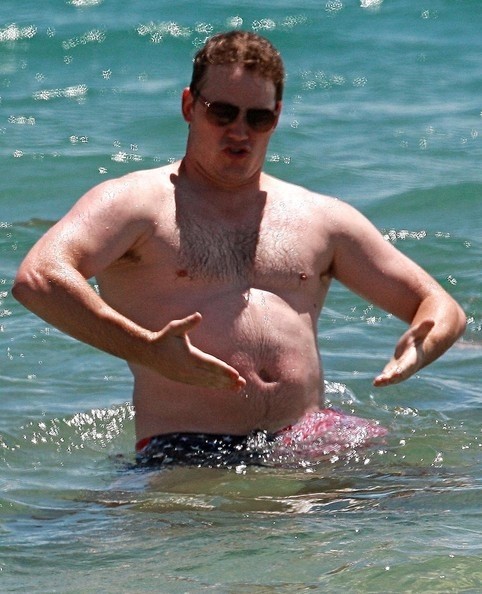 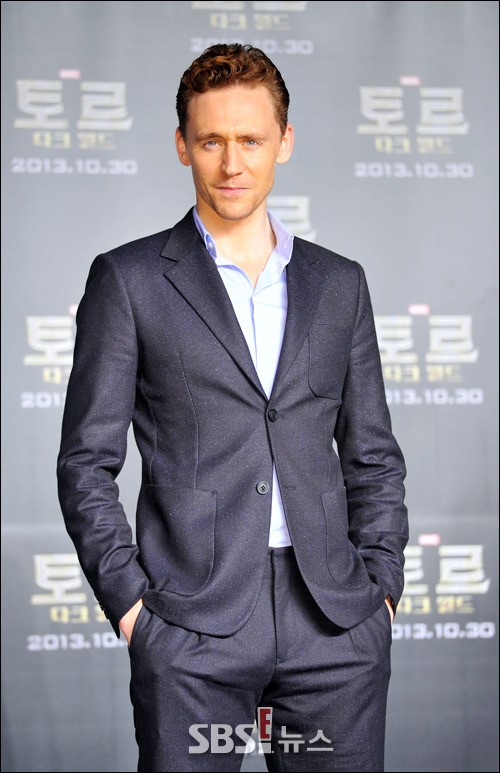                 Chris Pratt                                     Tom Hiddleston1)2)3)4)Answersheet: ~er than, the ~estChris Pratt                                       Tom Hiddleston1) Chris Pratt is fatter than Tom Hiddleston.2) Chris is the fattest.3) Tom Hiddleston is slimmer than Chris Pratt4) Tom Hiddleston is the slimmest. NameClass DateLesson TypePlan typeLengthChris ParkTESOL8-10-2019GrammarPPP30 minLessonLessonTopicA is taller than B. A is the tallest.Main AimStudents will learn the 2nd conditional.Secondary AimStudents will practice their speaking fluency. 	Materials and References	Board, Marker, Worksheet Student ProfileStudent ProfileStudent ProfileStudent ProfileStudent ProfileStudent ProfileLevelLevelLower IntermediateLower IntermediateLower IntermediateLower IntermediateAgeAgeadultsadultsNumber of Students3DetailDetailEach Student is going to be taught how to use the correct comparatives and superatives.  Each Student is going to Each Student is going to be taught how to use the correct comparatives and superatives.  Each Student is going to Each Student is going to be taught how to use the correct comparatives and superatives.  Each Student is going to Each Student is going to be taught how to use the correct comparatives and superatives.  Each Student is going to Assumptions about students’ knowledge as required for this lesson:Assumptions about students’ knowledge as required for this lesson:Assumptions about students’ knowledge as required for this lesson:Assumptions about students’ knowledge as required for this lesson:Assumptions about students’ knowledge as required for this lesson:Assumptions about students’ knowledge as required for this lesson:Students know the vocabulary used in this lessonStudents have learned about the subject and ‘be’ verb relationshipStudents know how to make the negative form using ‘not’Students know the vocabulary used in this lessonStudents have learned about the subject and ‘be’ verb relationshipStudents know how to make the negative form using ‘not’Students know the vocabulary used in this lessonStudents have learned about the subject and ‘be’ verb relationshipStudents know how to make the negative form using ‘not’Students know the vocabulary used in this lessonStudents have learned about the subject and ‘be’ verb relationshipStudents know how to make the negative form using ‘not’Students know the vocabulary used in this lessonStudents have learned about the subject and ‘be’ verb relationshipStudents know how to make the negative form using ‘not’Students know the vocabulary used in this lessonStudents have learned about the subject and ‘be’ verb relationshipStudents know how to make the negative form using ‘not’What language difficulties to expect when presenting, and how to deal with it:What language difficulties to expect when presenting, and how to deal with it:What language difficulties to expect when presenting, and how to deal with it:What language difficulties to expect when presenting, and how to deal with it:What language difficulties to expect when presenting, and how to deal with it:What language difficulties to expect when presenting, and how to deal with it:Meaning: “If I had a million dollars; I’d buy a new car.” Students may think it is talking about a real situation in the past because of the word ‘had’. Make a clear visual context and C.C.Q.Form: Students may confuse how to use the if-clause e.g. ‘If I buy a new car I had a million dollars.’ Identify the two separate clauses being the if-clause and the result/consequence clause. Highlight the variable sentence structure. E.g. I’d buy a new car if I had a million dollars.Pronunciation: Students may not know where to put natural sentence stress. Drill several times chorally, then individually. Ask, “Which words sound stressed?” Board the stress markers in red.Meaning: “If I had a million dollars; I’d buy a new car.” Students may think it is talking about a real situation in the past because of the word ‘had’. Make a clear visual context and C.C.Q.Form: Students may confuse how to use the if-clause e.g. ‘If I buy a new car I had a million dollars.’ Identify the two separate clauses being the if-clause and the result/consequence clause. Highlight the variable sentence structure. E.g. I’d buy a new car if I had a million dollars.Pronunciation: Students may not know where to put natural sentence stress. Drill several times chorally, then individually. Ask, “Which words sound stressed?” Board the stress markers in red.Meaning: “If I had a million dollars; I’d buy a new car.” Students may think it is talking about a real situation in the past because of the word ‘had’. Make a clear visual context and C.C.Q.Form: Students may confuse how to use the if-clause e.g. ‘If I buy a new car I had a million dollars.’ Identify the two separate clauses being the if-clause and the result/consequence clause. Highlight the variable sentence structure. E.g. I’d buy a new car if I had a million dollars.Pronunciation: Students may not know where to put natural sentence stress. Drill several times chorally, then individually. Ask, “Which words sound stressed?” Board the stress markers in red.Meaning: “If I had a million dollars; I’d buy a new car.” Students may think it is talking about a real situation in the past because of the word ‘had’. Make a clear visual context and C.C.Q.Form: Students may confuse how to use the if-clause e.g. ‘If I buy a new car I had a million dollars.’ Identify the two separate clauses being the if-clause and the result/consequence clause. Highlight the variable sentence structure. E.g. I’d buy a new car if I had a million dollars.Pronunciation: Students may not know where to put natural sentence stress. Drill several times chorally, then individually. Ask, “Which words sound stressed?” Board the stress markers in red.Meaning: “If I had a million dollars; I’d buy a new car.” Students may think it is talking about a real situation in the past because of the word ‘had’. Make a clear visual context and C.C.Q.Form: Students may confuse how to use the if-clause e.g. ‘If I buy a new car I had a million dollars.’ Identify the two separate clauses being the if-clause and the result/consequence clause. Highlight the variable sentence structure. E.g. I’d buy a new car if I had a million dollars.Pronunciation: Students may not know where to put natural sentence stress. Drill several times chorally, then individually. Ask, “Which words sound stressed?” Board the stress markers in red.Meaning: “If I had a million dollars; I’d buy a new car.” Students may think it is talking about a real situation in the past because of the word ‘had’. Make a clear visual context and C.C.Q.Form: Students may confuse how to use the if-clause e.g. ‘If I buy a new car I had a million dollars.’ Identify the two separate clauses being the if-clause and the result/consequence clause. Highlight the variable sentence structure. E.g. I’d buy a new car if I had a million dollars.Pronunciation: Students may not know where to put natural sentence stress. Drill several times chorally, then individually. Ask, “Which words sound stressed?” Board the stress markers in red.Anticipated Classroom Management Difficulties and their Solutions:Anticipated Classroom Management Difficulties and their Solutions:Anticipated Classroom Management Difficulties and their Solutions:Anticipated Classroom Management Difficulties and their Solutions:Anticipated Classroom Management Difficulties and their Solutions:Anticipated Classroom Management Difficulties and their Solutions:The quantity of new language points to be learned about the 2nd conditional is too much for students to handle in a short 30 minute lesson. This could lead to anxiety, rushing, and a lot of teacher talk. For this lesson I will manage this by selectively presenting only a few new concepts about the 2nd conditional. The remaining new language points can be presented in the next lesson.The quantity of new language points to be learned about the 2nd conditional is too much for students to handle in a short 30 minute lesson. This could lead to anxiety, rushing, and a lot of teacher talk. For this lesson I will manage this by selectively presenting only a few new concepts about the 2nd conditional. The remaining new language points can be presented in the next lesson.The quantity of new language points to be learned about the 2nd conditional is too much for students to handle in a short 30 minute lesson. This could lead to anxiety, rushing, and a lot of teacher talk. For this lesson I will manage this by selectively presenting only a few new concepts about the 2nd conditional. The remaining new language points can be presented in the next lesson.The quantity of new language points to be learned about the 2nd conditional is too much for students to handle in a short 30 minute lesson. This could lead to anxiety, rushing, and a lot of teacher talk. For this lesson I will manage this by selectively presenting only a few new concepts about the 2nd conditional. The remaining new language points can be presented in the next lesson.The quantity of new language points to be learned about the 2nd conditional is too much for students to handle in a short 30 minute lesson. This could lead to anxiety, rushing, and a lot of teacher talk. For this lesson I will manage this by selectively presenting only a few new concepts about the 2nd conditional. The remaining new language points can be presented in the next lesson.The quantity of new language points to be learned about the 2nd conditional is too much for students to handle in a short 30 minute lesson. This could lead to anxiety, rushing, and a lot of teacher talk. For this lesson I will manage this by selectively presenting only a few new concepts about the 2nd conditional. The remaining new language points can be presented in the next lesson.	My Personal Aim		My Personal Aim		My Personal Aim		My Personal Aim		My Personal Aim		My Personal Aim	What I hope most to demonstrate in this lesson is the ability to present the target language using a situational presentationto be an involver type teacherWhat I hope most to demonstrate in this lesson is the ability to present the target language using a situational presentationto be an involver type teacherWhat I hope most to demonstrate in this lesson is the ability to present the target language using a situational presentationto be an involver type teacherWhat I hope most to demonstrate in this lesson is the ability to present the target language using a situational presentationto be an involver type teacherWhat I hope most to demonstrate in this lesson is the ability to present the target language using a situational presentationto be an involver type teacherWhat I hope most to demonstrate in this lesson is the ability to present the target language using a situational presentationto be an involver type teacherStage Name: Lead-inPurpose of this stage: To relax both the teacher and students. To focus attention on the lesson. Create a situation for students to experience or think about, and then to elicit the target language.Stage Name: Lead-inPurpose of this stage: To relax both the teacher and students. To focus attention on the lesson. Create a situation for students to experience or think about, and then to elicit the target language.Stage Name: Lead-inPurpose of this stage: To relax both the teacher and students. To focus attention on the lesson. Create a situation for students to experience or think about, and then to elicit the target language.Stage Name: Lead-inPurpose of this stage: To relax both the teacher and students. To focus attention on the lesson. Create a situation for students to experience or think about, and then to elicit the target language.Stage Name: Lead-inPurpose of this stage: To relax both the teacher and students. To focus attention on the lesson. Create a situation for students to experience or think about, and then to elicit the target language.Stage Name: Lead-inPurpose of this stage: To relax both the teacher and students. To focus attention on the lesson. Create a situation for students to experience or think about, and then to elicit the target language.Materials: List all materials that will be needed in this stage.Materials: List all materials that will be needed in this stage.Materials: List all materials that will be needed in this stage.Materials: List all materials that will be needed in this stage.Materials: List all materials that will be needed in this stage.Materials: List all materials that will be needed in this stage.TimingsInteractionsInteractionsProcedureProcedureProcedure1minT-ST-SDraw two persons. One person (A) is tall and the other person (B) is short.Let the students elicit a new sentence. (A is taller than B.) (B is shorter than A.)Draw three persons and write “A”,”B”, and “C” below each person. (A is the tallest.) Make a sentence only about “A”. (A is the tallest.)Write three sentences about both “B” and “C”. (B is shorter than A.) (B is taller than C.) (C is the shortest.)Draw two persons. One person (A) is tall and the other person (B) is short.Let the students elicit a new sentence. (A is taller than B.) (B is shorter than A.)Draw three persons and write “A”,”B”, and “C” below each person. (A is the tallest.) Make a sentence only about “A”. (A is the tallest.)Write three sentences about both “B” and “C”. (B is shorter than A.) (B is taller than C.) (C is the shortest.)Draw two persons. One person (A) is tall and the other person (B) is short.Let the students elicit a new sentence. (A is taller than B.) (B is shorter than A.)Draw three persons and write “A”,”B”, and “C” below each person. (A is the tallest.) Make a sentence only about “A”. (A is the tallest.)Write three sentences about both “B” and “C”. (B is shorter than A.) (B is taller than C.) (C is the shortest.)Stage Name: PresentationPurpose of this stage: Make the students think about the situation. To clarify the meaning, form, and pronunciation features of the target language.Stage Name: PresentationPurpose of this stage: Make the students think about the situation. To clarify the meaning, form, and pronunciation features of the target language.Stage Name: PresentationPurpose of this stage: Make the students think about the situation. To clarify the meaning, form, and pronunciation features of the target language.Stage Name: PresentationPurpose of this stage: Make the students think about the situation. To clarify the meaning, form, and pronunciation features of the target language.Stage Name: PresentationPurpose of this stage: Make the students think about the situation. To clarify the meaning, form, and pronunciation features of the target language.Stage Name: PresentationPurpose of this stage: Make the students think about the situation. To clarify the meaning, form, and pronunciation features of the target language.Materials: List all materials that will be needed in this stage.Materials: List all materials that will be needed in this stage.Materials: List all materials that will be needed in this stage.Materials: List all materials that will be needed in this stage.Materials: List all materials that will be needed in this stage.Materials: List all materials that will be needed in this stage.TimingsInteractionsInteractionsProcedureProcedureProcedure30sec2min3min1minTT-ST-ST-STT-ST-ST-SBoard the model sentence (if students are unable to tell you, just board it).CCQ – ask questions..1 Are we comparing A and B? (Yes.)2. Are A and B different? (Yes.)3. Is C the tallest? (No.)Form – clarify the affirmative, negative, question form, or other special features. Substitution tables may be of use.Drill – drill the spoken form, focusing on contractions, stress and intonation.Say and gesture “Listen and repeat: [model sentence.]”Make special pronunciation features visible on the board, using colour.Nominate each person to say the model sentence three times.Board the model sentence (if students are unable to tell you, just board it).CCQ – ask questions..1 Are we comparing A and B? (Yes.)2. Are A and B different? (Yes.)3. Is C the tallest? (No.)Form – clarify the affirmative, negative, question form, or other special features. Substitution tables may be of use.Drill – drill the spoken form, focusing on contractions, stress and intonation.Say and gesture “Listen and repeat: [model sentence.]”Make special pronunciation features visible on the board, using colour.Nominate each person to say the model sentence three times.Board the model sentence (if students are unable to tell you, just board it).CCQ – ask questions..1 Are we comparing A and B? (Yes.)2. Are A and B different? (Yes.)3. Is C the tallest? (No.)Form – clarify the affirmative, negative, question form, or other special features. Substitution tables may be of use.Drill – drill the spoken form, focusing on contractions, stress and intonation.Say and gesture “Listen and repeat: [model sentence.]”Make special pronunciation features visible on the board, using colour.Nominate each person to say the model sentence three times.Stage Name: Controlled PracticePurpose of this stage: students practice working with the form (scrambled sentences, split sentences, select the correct form of the verb, correct incorrect sentences, and change one form into another form). Accuracy must be checked.Stage Name: Controlled PracticePurpose of this stage: students practice working with the form (scrambled sentences, split sentences, select the correct form of the verb, correct incorrect sentences, and change one form into another form). Accuracy must be checked.Stage Name: Controlled PracticePurpose of this stage: students practice working with the form (scrambled sentences, split sentences, select the correct form of the verb, correct incorrect sentences, and change one form into another form). Accuracy must be checked.Stage Name: Controlled PracticePurpose of this stage: students practice working with the form (scrambled sentences, split sentences, select the correct form of the verb, correct incorrect sentences, and change one form into another form). Accuracy must be checked.Stage Name: Controlled PracticePurpose of this stage: students practice working with the form (scrambled sentences, split sentences, select the correct form of the verb, correct incorrect sentences, and change one form into another form). Accuracy must be checked.Stage Name: Controlled PracticePurpose of this stage: students practice working with the form (scrambled sentences, split sentences, select the correct form of the verb, correct incorrect sentences, and change one form into another form). Accuracy must be checked.Materials: List all materials that will be needed in this stage.Materials: List all materials that will be needed in this stage.Materials: List all materials that will be needed in this stage.Materials: List all materials that will be needed in this stage.Materials: List all materials that will be needed in this stage.Materials: List all materials that will be needed in this stage.TimingsInteractionsInteractionsProcedureProcedureProcedure1min2min2min2min TSS – ST - S TSS – ST - SInstructions. Tell the students to do Exercise A.  ICQ.Positive: A is taller than B. A is the tallest.Negative: A is not tallest than B.Question: Is A taller than B?Hand out the worksheets. And students do a worksheet. Pair check.Feedback to check accuracy. Board correct answers visually.Instructions. Tell the students to do Exercise A.  ICQ.Positive: A is taller than B. A is the tallest.Negative: A is not tallest than B.Question: Is A taller than B?Hand out the worksheets. And students do a worksheet. Pair check.Feedback to check accuracy. Board correct answers visually.Instructions. Tell the students to do Exercise A.  ICQ.Positive: A is taller than B. A is the tallest.Negative: A is not tallest than B.Question: Is A taller than B?Hand out the worksheets. And students do a worksheet. Pair check.Feedback to check accuracy. Board correct answers visually.Stage Name: Less Controlled PracticePurpose of this stage: students practice working with the meaning (match a timelines to sentences, choose the sentence that matches a picture, gap-fill a paragraph). Accuracy must be checked.Stage Name: Less Controlled PracticePurpose of this stage: students practice working with the meaning (match a timelines to sentences, choose the sentence that matches a picture, gap-fill a paragraph). Accuracy must be checked.Stage Name: Less Controlled PracticePurpose of this stage: students practice working with the meaning (match a timelines to sentences, choose the sentence that matches a picture, gap-fill a paragraph). Accuracy must be checked.Stage Name: Less Controlled PracticePurpose of this stage: students practice working with the meaning (match a timelines to sentences, choose the sentence that matches a picture, gap-fill a paragraph). Accuracy must be checked.Stage Name: Less Controlled PracticePurpose of this stage: students practice working with the meaning (match a timelines to sentences, choose the sentence that matches a picture, gap-fill a paragraph). Accuracy must be checked.Stage Name: Less Controlled PracticePurpose of this stage: students practice working with the meaning (match a timelines to sentences, choose the sentence that matches a picture, gap-fill a paragraph). Accuracy must be checked.Materials: List all materials that will be needed in this stage.Materials: List all materials that will be needed in this stage.Materials: List all materials that will be needed in this stage.Materials: List all materials that will be needed in this stage.Materials: List all materials that will be needed in this stage.Materials: List all materials that will be needed in this stage.TimingsInteractionsInteractionsProcedureProcedureProcedure30sec2min2minTS-ST-STS-ST-SInstructions. Turn over your worksheet. Exercise B tells you to make 2 true sentences about the two people.Pair WorkFeedbackInstructions. Turn over your worksheet. Exercise B tells you to make 2 true sentences about the two people.Pair WorkFeedbackInstructions. Turn over your worksheet. Exercise B tells you to make 2 true sentences about the two people.Pair WorkFeedbackStage Name: Production – Freer PracticePurpose of this stage: is to get students to practice the grammar communicatively.Stage Name: Production – Freer PracticePurpose of this stage: is to get students to practice the grammar communicatively.Stage Name: Production – Freer PracticePurpose of this stage: is to get students to practice the grammar communicatively.Stage Name: Production – Freer PracticePurpose of this stage: is to get students to practice the grammar communicatively.Stage Name: Production – Freer PracticePurpose of this stage: is to get students to practice the grammar communicatively.Stage Name: Production – Freer PracticePurpose of this stage: is to get students to practice the grammar communicatively.Materials: List all materials that will be needed in this stage.Materials: List all materials that will be needed in this stage.Materials: List all materials that will be needed in this stage.Materials: List all materials that will be needed in this stage.Materials: List all materials that will be needed in this stage.Materials: List all materials that will be needed in this stage.TimingsInteractionsInteractionsProcedureProcedureProcedure30 sec5 min1minTS-ST-STS-ST-SInstructions. (Visual.)Students are required to talk to each other, comparing themselves to the others. Each student is required to use both comparatives and superatives.Instructions. (Visual.)Students are required to talk to each other, comparing themselves to the others. Each student is required to use both comparatives and superatives.Instructions. (Visual.)Students are required to talk to each other, comparing themselves to the others. Each student is required to use both comparatives and superatives.Stage Name: Wrap-upPurpose of this stage: is to end the lesson on a positive note so that students feel they have achieved progress.Stage Name: Wrap-upPurpose of this stage: is to end the lesson on a positive note so that students feel they have achieved progress.Stage Name: Wrap-upPurpose of this stage: is to end the lesson on a positive note so that students feel they have achieved progress.Stage Name: Wrap-upPurpose of this stage: is to end the lesson on a positive note so that students feel they have achieved progress.Stage Name: Wrap-upPurpose of this stage: is to end the lesson on a positive note so that students feel they have achieved progress.Stage Name: Wrap-upPurpose of this stage: is to end the lesson on a positive note so that students feel they have achieved progress.Materials: List all materials that will be needed in this stage.Materials: List all materials that will be needed in this stage.Materials: List all materials that will be needed in this stage.Materials: List all materials that will be needed in this stage.Materials: List all materials that will be needed in this stage.Materials: List all materials that will be needed in this stage.TimingsInteractionsInteractionsProcedureProcedureProcedure1 min1 minT – STT – STOffer delayed corrections to the previous stage.“Look at the board. Do you know how to correct them?”A is more taller than B. A is the much tallest person.Now, you can use both comparatives and superlatives. Even though you cannot use them perfectly,Offer delayed corrections to the previous stage.“Look at the board. Do you know how to correct them?”A is more taller than B. A is the much tallest person.Now, you can use both comparatives and superlatives. Even though you cannot use them perfectly,Offer delayed corrections to the previous stage.“Look at the board. Do you know how to correct them?”A is more taller than B. A is the much tallest person.Now, you can use both comparatives and superlatives. Even though you cannot use them perfectly,		Pros		Pros		Pros	Cons		Cons		Cons		Change		Change		Change		Overall Comments		Overall Comments		Overall Comments		Grade		Grade		Grade	Above Standard 85%-100%Standard 70%-84%Below Standard 69%-0%InstructorStudent SignatureDateTaute, David